PracticaZintuigen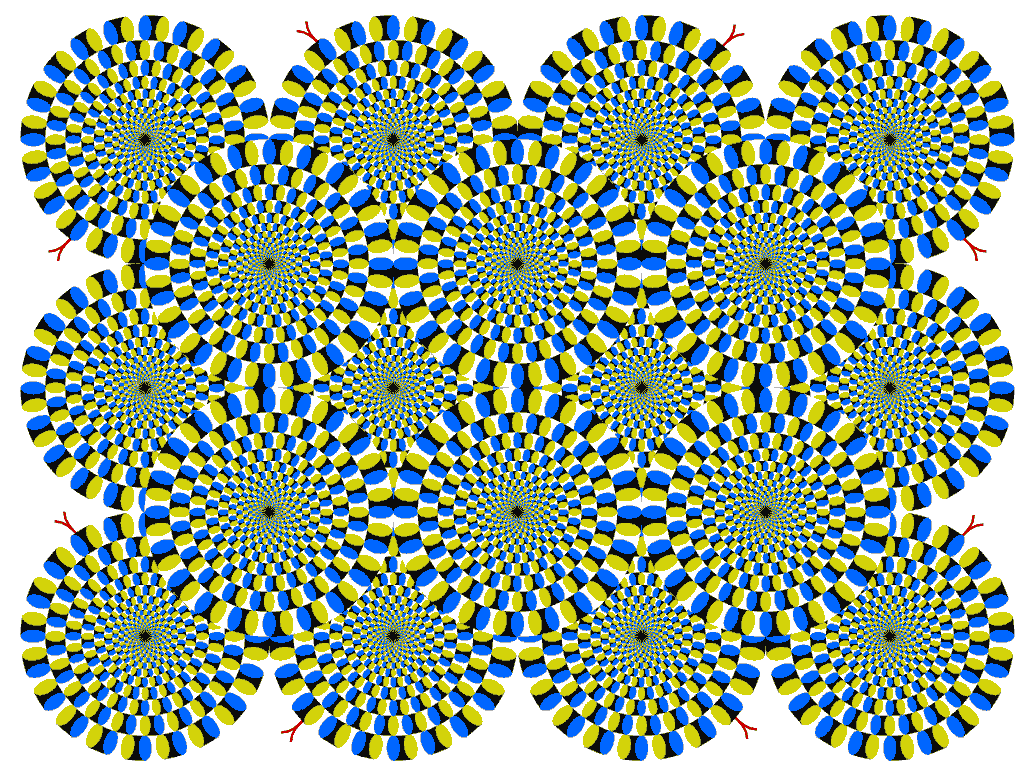 Naam: ……………………………………………………………… Klas: …………InhoudsopgavePracticum 1: De functie van speeksel					blz. 3Practicum 2: Proeven door te ruiken					blz. 4Practicum 3: Warmte- en koudezintuigen				blz. 6Practicum 4: Tastzintuigen							blz. 7Practicum 5: Evenwichtsorgaan						blz. 9Practicum 6: Pupilreflex							blz. 10Practicum 7: Nabeelden							blz. 11Practicum 8: Dominante oog						blz. 12Practicum 9: Diepte zien							blz. 13Practicum 10: Richting van geluiden					blz. 14Extra opgaven: Gezichtsbedrog						blz. 15Practicum 1: De functie van speeksel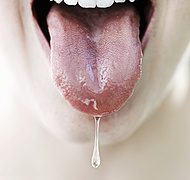 Inleidende vraag:In welk orgaan bevinden zich smaakzintuigcellen? ……………..............................................................................Onderzoeksvraag:Wat is de functie van speeksel bij het proeven?Hypothese:Speeksel dient om ………………………………………………………………….......................……………………………………………………………………………………………………………………………………………………………………………………………………………………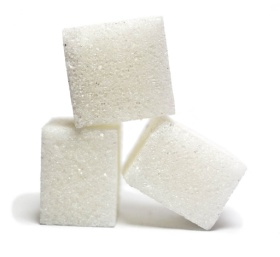 Materiaal:Een suikerklontjeEen papieren zakdoekMethode:Voer deze proef samen met een klasgenoot uit.Beslis samen wie de proef uitvoert en wie de proefpersoon is.Maak de tong van de proefpersoon droog met een papieren zakdoek.Leg het suikerklontje bij de proefpersoon op de tong.De proefpersoon geeft en teken zodra hij de suiker proeft. Let goed op wat er dan met het suikerklontje gebeurd is!Resultaten:Als de proefpersoon suiker proeft, is het suikerklontje …………………………..………………………………………………………………………………………….………………………………………………………………………………………….Conclusie:Speeksel dient om …………………………………………………………………...………………………………………………………………………………………….………………………………………………………………………………………….Practicum 2: Proeven door te ruikenOnderzoeksvraag: Kun je ook proeven met je neus?Hypothese:Ik denk dat de reuk wel / niet belangrijk is bij het proeven van allerlei smaken, omdat ……………………………………………………………………………………………………………………………………………………………………………………………………………Materiaal:Een blinddoekKaneel, aardappel, peer, sinaasappel en preiMethode:Werk bij dit practicum samen met een klasgenoot.Beslis samen wie de proef uitvoert en wie de proefpersoon is. De proefpersoon draagt tijdens de uitvoering de blinddoek. Laat de proefpersoon zijn neus dichtknijpen en leg één van de voedingsmiddelen bij de proefpersoon op de tong.Geef in de onderstaande tabel aan of de proefpersoon het voedingsmiddel proeft. De proefpersoon houdt nog steeds zijn neus dicht maar mag nu op het voedingsmiddel kauwen.Geef in de onderstaande tabel aan of de proefpersoon iets proeft.Nu hoeft de proefpersoon zijn neus niet langer dicht te houden. Geef in de onderstaande tabel aan of de proefpersoon iets proeft.Resultaten:Conclusie:Proeven doe je wel / niet met je neus.Afrondende vraag: Als je erg verkouden bent, gaat het slijmvlies in je neusholte veel slijm maken. Je neusholte raakt ermee verstopt. Waarom is je eten vaak minder lekker als je verkouden bent? …………………………………………………………………………………….............................…………………………………………………………………………………………………………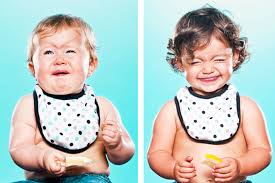 Practicum 3: Warmte- en koudezintuigenInleidende vraag: In de huid komen vijf verschillende zintuigcellen voor. Welke? Benoem ze alle vijf.……………………………………………………………………………………………………………………………………………………………………………………………………………………Onderzoeksvraag:Komen er in de huid evenveel warmtezintuigen als koudezintuigen voor?Hypothese:Ik denk dat het aantal warmtezintuigen groter is dan / kleiner is dan / even groot is als het aantal koudezintuigen, omdat ……………………………………………………………………..…………………………………………………………………………………………………………Materialen: 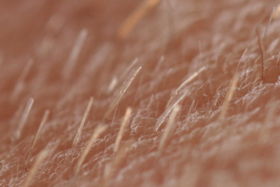 Twee breinaaldenEen bekerglas met water en ijsklontjesEen bekerglas gevuld met water van 50 – 60 graden CelsiusEen blinddoekMethode:Werk bij dit practicum samen met een klasgenoot.Beslis samen wie de proef uitvoert en wie de proefpersoon is. De proefpersoon draagt tijdens de uitvoering de blinddoek. Zet een breinaald in het smeltende ijs en de ander breinaald in het warme water.Teken bij de proefpersoon een vierkant van 2 bij 2 cm op de binnenkant van de onderarm.Pak de warme breinaald.Raak met de warme breinaald steeds tien andere plaatsen aan binnen het getekende vak op de onderarm van de proefpersoon.Houdt in de onderstaande tabel bij op hoeveel punten de proefpersoon warmte voelt (Dit kun je bijvoorbeeld doen door te turven).Pak nu de koude breinaald.Raak met de koude breinaald steeds tien andere plaatsen aan binnen het getekende vak op de onderarm van de proefpersoon.Houdt in de onderstaande tabel bij op hoeveel punten de proefpersoon koude voelt.Resultaten:Conclusie:Het aantal warmtezintuigen is groter / kleiner / even groot als het aantal koudezintuigen.Practicum 4: Tastzintuigen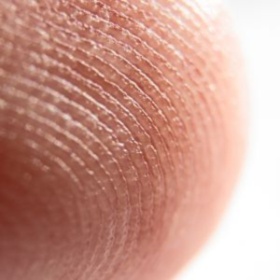 Onderzoeksvraag:Zijn de tastzintuigen gelijkmatig over de huid verdeeld?Hypothese: De tastzintuigen zijn wel / niet gelijkmatig over de huid verdeeld, omdat …………………….…………………………………………………………………………………...…………………………………………………………………………………………………………Materiaal: 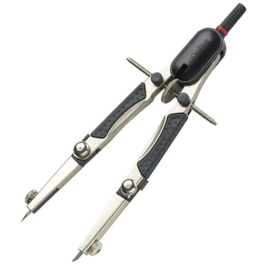 Een passer met twee scherpe puntenLiniaalEen blinddoekMethode: Werk bij dit practicum samen met een klasgenoot.Beslis samen wie de proef uitvoert en wie de proefpersoon is. De proefpersoon draagt tijdens de uitvoering de blinddoek. Stel de passer in zodat de afstand tussen de twee punten 1mm bedraagt.Zet de passer steeds op een ander deel van het lichaam van de proefpersoon (volgens de onderstaande tabel). Zet de passer steeds afwisselend met één of met twee punten op de huid.De proefpersoon zegt steeds of hij één of twee punten voelt. Vertel de proefpersoon niet of het goed of fout is. Als de proefpersoon één punt voelt, wordt er slechts één tastzintuig geprikkeld.Verander de afstand tussen de punten volgens het onderstaande schema.Onderzoek op de bovenstaande manier, per lichaamsdeel, wat de kleinste afstand is waarbij de proefpersoon twee passerpunten kan waarnemen.Resultaten:Conclusie:De tastzintuigen zijn wel / niet gelijkmatig over de huid verdeeld.Afrondende vragen:In welk lichaamsdeel liggen de tastzintuigen het dichts bij elkaar? ………………………………………………………………………………………………………………………………………Met welke drie lichaamsdelen kun je het best, op de tast, waarnemen? ……………………..…………………………………………………………………………………………………………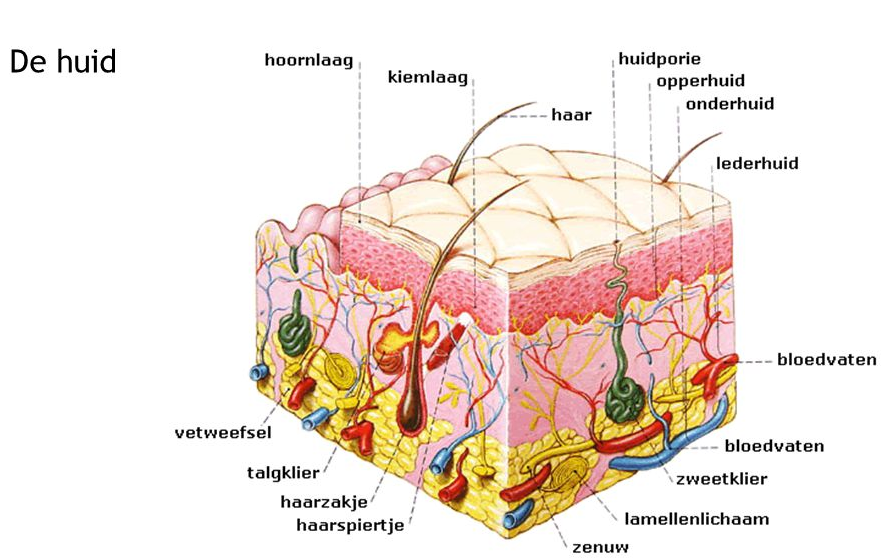 Practicum 5: EvenwichtsorgaanInleidende vraag:In welk orgaan ligt het evenwichtsorgaan? ………………………………………………………Onderzoeksvraag:Is het evenwichtsorgaan te beïnvloeden?Hypothese:Het evenwichtsorgaan is wel / niet te beïnvloeden, omdat ……………………………………..…………………………………………………………………………………………………………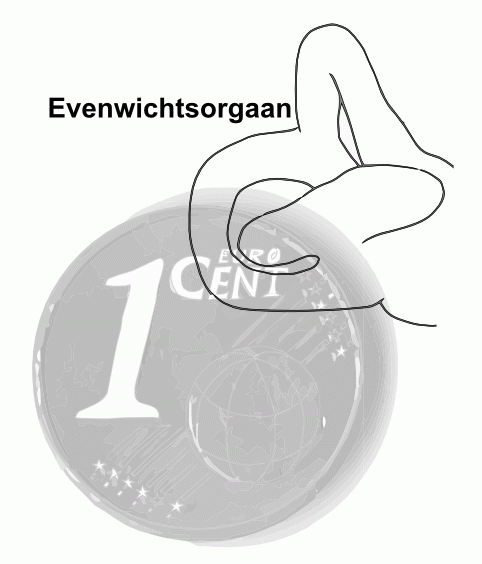 Materiaal: DraaikrukMethode:Werk bij dit practicum samen met een klasgenoot.Beslis samen wie de proef uitvoert en wie de proefpersoon is. De proefpersoon neemt plaats op een draaibare kruk en houdt tijdens het experiment het hoofd stil ten opzichte van het lichaam en de ogen geopend.De kruk wordt door de onderzoekspartner tien keer rond gedraaid.De draaikruk wordt gestopt; waarna de proefpersoon meteen opstaat en vooruit loopt.De onderzoekspartner let vervolgens goed op wat er gebeurt en schrijft onder het kopje “resultaten” op wat hij waarneemt.Resultaten:……………………………………………………………………………………………………………………………………………………………………………………………………………………………………………………………………………………………………………………………………………………………………………………………………………………………………………………………………………………………………………………………………………………Conclusie: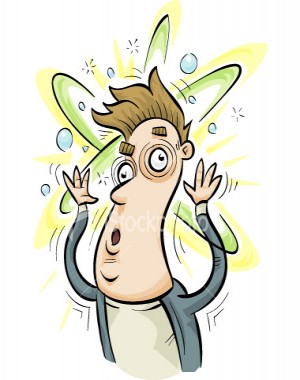 Het evenwichtsorgaan is wel / niet te beïnvloeden.Practicum 6: PupilreflexOnderzoeksvraag:Is de grootte va de pupil afhankelijk van de hoeveelheid licht die het oog binnen valt?Hypothese:De grootte van de pupil is wel / niet afhankelijk van de hoeveelheid licht die het oog binnen valt, omdat …………………………………………………………………………………………...…………………………………………………………………………………………………………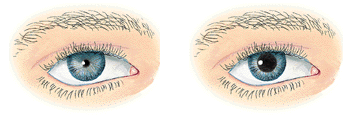 Materiaal: LampZwart papierMethode:Werk bij dit practicum samen met een klasgenoot.Beslis samen wie de proef uitvoert en wie de proefpersoon is. Belicht de ogen van de proefpersoon met een sterke lamp; observeer de pupillen.Neem het licht weg en laat de proefpersoon naar een zwart papier kijken; observeer de pupillen.Laat de proefpersoon nu beiden ogen bedekken gedurende één minuut.Beschrijf de reactie van de pupillen als de handen weer worden weggenomen.Vermeld de waarnemingen onder het kopje “resultaten”.Resultaten:Wanneer de ogen van de proefpersoon belicht zijn met een sterke lamp zijn de pupillen groot / klein.Wanneer het licht weg wordt genomen en de proefpersoon naar een zwartpapier kijkt worden de pupillen groter / kleiner.Wanneer de proefpersoon beide ogen gedurende één minuut bedekt en de handen weer weg neemt worden de pupillen groter / kleiner.Conclusie:De grootte van de pupil is wel / niet afhankelijk van de hoeveelheid licht die het oog binnenvalt. Afrondende vraag:In welk onderdeel van het oog bevinden zich de kring- en lengtespieren die de grootte van de pupil bepalen? …………………………………………………………………………………...Practicum 7: NabeeldenEen nabeeld is het beeld dat het oog waarneemt, wanneer de blik eerst gericht wordt op een felgekleurd voorwerp, en vervolgens op een witte – of juist een zwarte – achtergrond. Onderzoeksvraag:Is het nabeeld, dat je ziet, gelijk aan de afbeelding?Hypothese:Het nabeeld is gelijk aan / verschillend van de afbeelding, omdat …………………………….…………………………………………………………………………………………………………Materiaal:De onderstaande zwart-wit afbeelding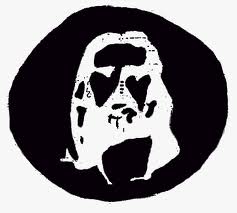 Methode:Kijk gedurende een halve minuut naar de bovenstaande zwart-wit afbeelding; probeer zo min mogelijk te knipperen.Kijk daarna na een witte kale muur; knipper hierbij met je ogenNoteer onder het kopje “resultaten” wat je ziet op het gebied van vorm en kleur.Resultaten:Vorm: ……………………………………………………………………………………………………………………………………………………………………………………………………………Kleur: ……………………………………………………………………………………………………………………………………………………………………………………………………………Conclusie:Het nabeeld is gelijk aan / verschillend van de afbeelding.Practicum 8: Dominante oogDe meeste personen gebruiken beiden ogen niet gelijk; ze zijn sterker afhankelijk van één van de twee ogen: het dominante oog.Onderzoeksvraag:Wat is jouw dominante oog?Hypothese:Mijn linker / rechter oog is mijn dominante oog, omdat ……………………………………………………………………………………………………………………………………………………Materiaal:Wc-rolMethode:Pak de wc-rol vast en houdt de rol met een gestrekte arm voor je.Kijk nu met beide ogen door de wc-rol naar een object dat op enkele meters afstand van je is verwijderd.Sluit eerst je linker oog en schrijf onder het kopje “resultaten” op of je het gekozen object nog kunt zien door de wc-rol.Sluit vervolgens je rechter oog en schrijf onder het kopje “resultaten” op of je het gekozen object nog kunt zien door de wc-rol.Resultaten:Linker oog gesloten: ………………………………………………………………………………...……………………………………………………………………………………………………………………………………………………………………………………………………………………Rechter oog gesloten: ……………………………………………………………………………...……………………………………………………………………………………………………………………………………………………………………………………………………………………Conclusie:Mijn linker / rechter oog is mijn dominante oog.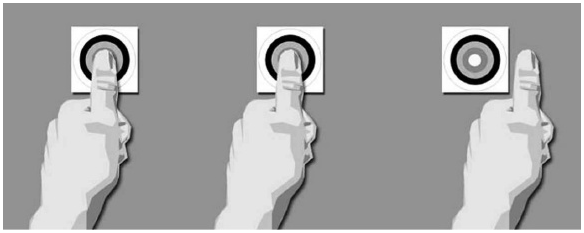 Practicum 9: Diepte zien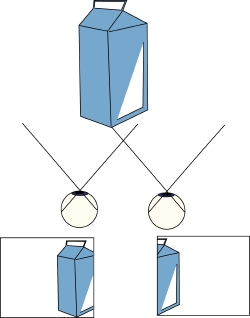 Onderzoeksvraag:Kun je met één oog diepte zien?Hypothese:Met één oog kun je wel / geen diepte zien.Materiaal:Ring (met een diameter van ongeveer 5cm).PenMethode:Werk bij dit practicum samen met een klasgenoot.Beslis samen wie de proef uitvoert en wie de proefpersoon is. De onderzoekspartner houdt de ring met één hand vast, op ongeveer 40 cm afstand van de proefpersoon, met de opening zijwaarts gericht.De proefpersoon probeert met zijn hand zijwaarts naderend in een vlotte beweing een pen door de ring te steken.Herhaal deze handeling 10 keer; de onderzoekspartner houdt hierbij de ring telkens op een andere hoogte op 40 cm afstand van de proefpersoon.De onderzoekspartner geeft in de onderstaande tabel aan of iedere poging raak of mis is.Resultaten:Conclusie:Met één oog kun je wel / geen diepte zien.Practicum 10: Richting van geluiden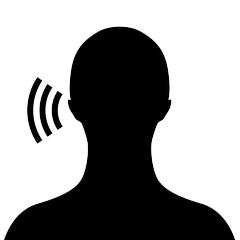 Onderzoeksvraag:Hoe nauwkeurig kan jij de richting van een geluid vaststellen?Hypothese:Ik kan de richting van een geluid wel / niet nauwkeurig vaststellen, omdat …………………..…………………………………………………………………………………………………………Materiaal:2 trechters verbonden door een slang van 1,5m (het midden van de slang is gemerkt);LiniaalMethode:Werk bij dit practicum samen met een klasgenoot.Beslis samen wie de proef uitvoert en wie de proefpersoon is.Zet bij een proefpersoon de trechters op de oren.Leg de slang plat achter de proefpersoon op een tafel met het gemerkte deel naar boven. De onderzoeker tikt met de liniaal op zeven verschillende gemarkeerde delen van de slang, in een willekeurige volgorde (volgens de onderstaande tabel).Na iedere tik geeft de proefpersoon aan vanaf welke kant het geluid komt (links – midden – rechts – vraagteken).De onderzoeker vult tijdens het onderzoek de onderstaande tabel in met de woorden: links – midden – rechts of vraagteken.In de laatste kolom geeft de onderzoeker aan of de proefpersoon het antwoord juist of onjuist had.Resultaten:Conclusie:Ik kan de richting van geluid wel / niet nauwkeurig vaststellen.Extra opgaven: GezichtsbedrogBekijk de onderstaande afbeeldingen en beantwoord de bijbehorende vragen.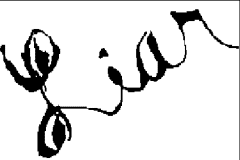 Je ziet hier het Engelse woord Liar, leugenaar geschreven. Houd de tekening op zijn kant. Wat zie je nog meer? …………………………………….……………………………………………………….Bekijk de rechter afbeelding. Welke van beide figuren is het grootst, 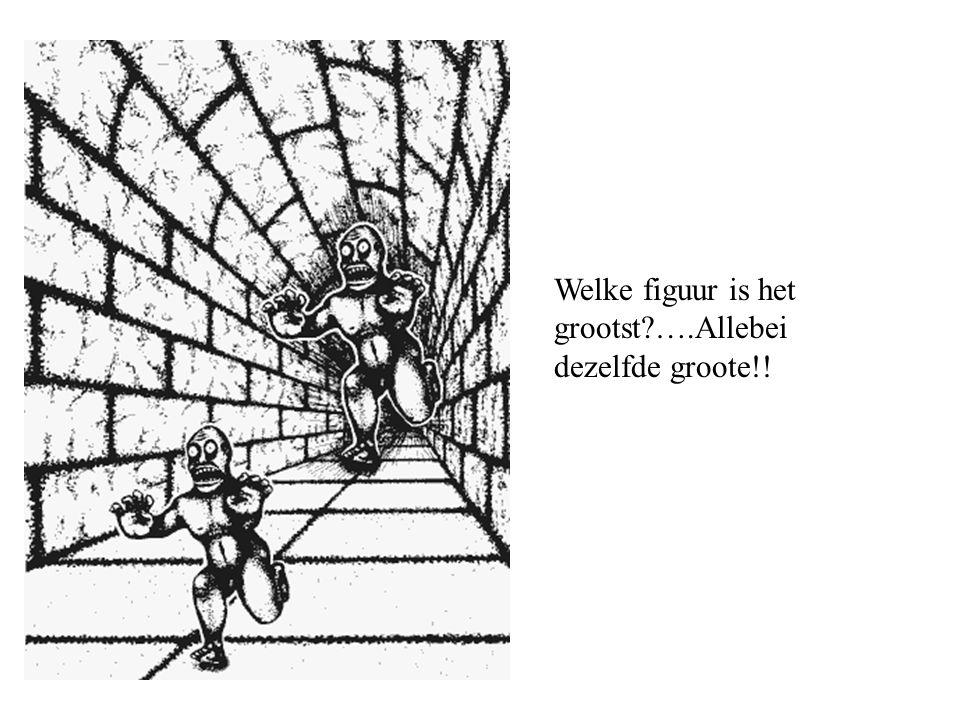 denk je? ………………………………….…………………………………………….…………………………………………….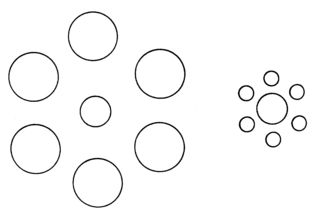 Maak gebruik van de figuren rechts van deze vraag. Bekijk de beide middelste cirkels.Welke cirkel is het grootst?……………………………………………...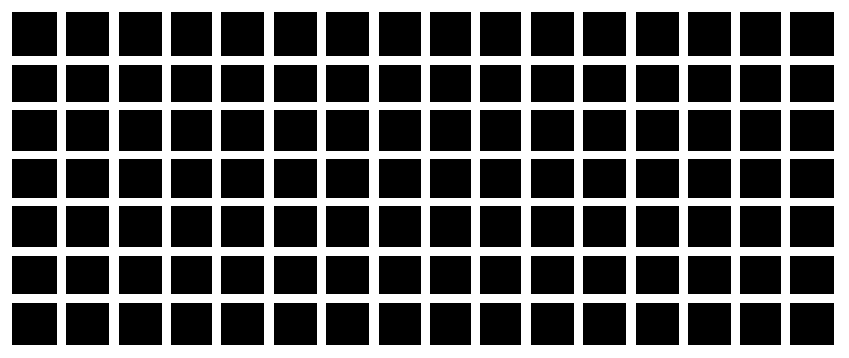 Bekijk het bovenstaande (↑) rooster. Hoeveel grijze vlakjes zie je tussen de zwarte vierkantjes?……………………………………………………………………………………………………..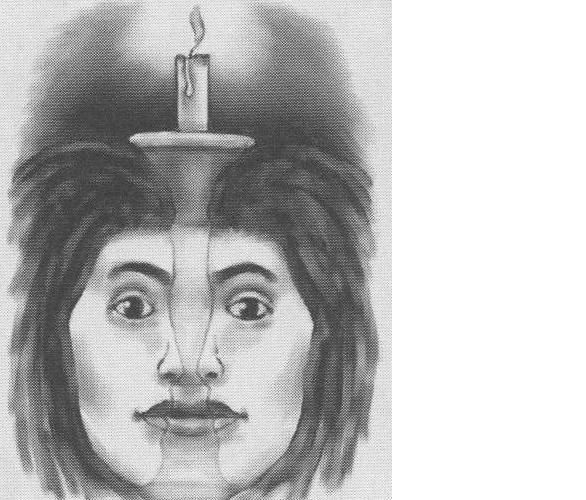 Bekijk de afbeelding rechts (→) van deze vraag. Hoeveel gezichten zijn er te zien? …………………Bekijk de afbeelding hier direct onder (↓). Zijn de verticale lijnen recht?………………………………………………………….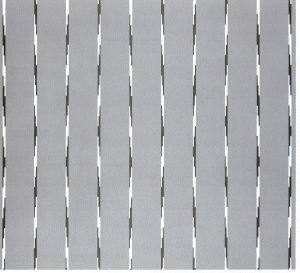 Bekijk de afbeelding links (←) van deze vraag. Zijn de horizontale lijnen recht of krom?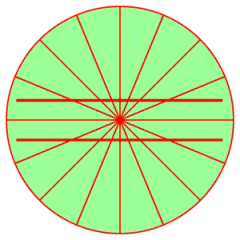 ……………………………………………………………........Hoeveel poten heeft de onderstaande olifant (↓)?……………………………………………………………........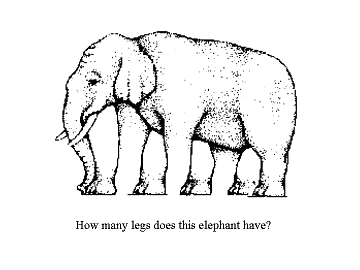 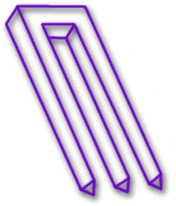 Hoeveel tanden heeft de bovenstaande (↑) vork ?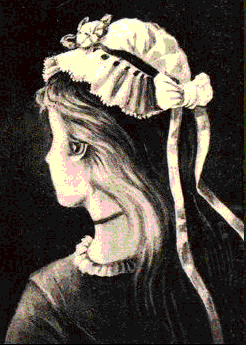 ………………………………………………Wat zie je in het figuur rechts (→) van deze vraag? ………………………………………………………...………………………………………………………...………………………………………………………...Kun je met hout de onderstaande driehoek namaken?(↓)…………………………………………………………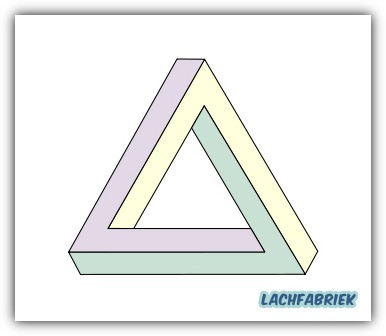 Bekijk de afbeelding rechts (→) van deze vraag. Zijn in deze figuur cirkels getekend of een spiraal?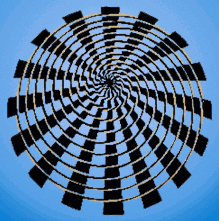 …………………………………………………………...Bekijk de onderstaande afbeelding (↓). Kun je de ringen zien bewegen? …………………………………………………………...Nee? Kijk dan strak naar het zwarte puntje midden in de afbeeld en beweeg je hoofd er langzaam naartoe en er daarna weer vandaag.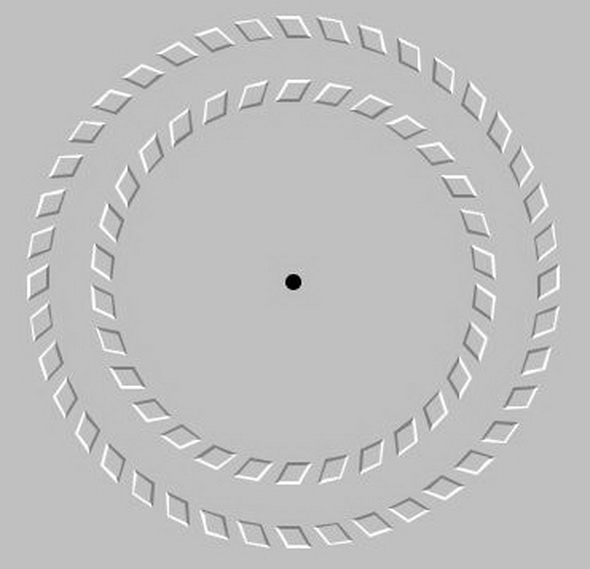 Bekijk de afbeelding hieronder (↓). Hier is behalve een kikker nog een tweede dier te zien. Welk dier?……………………………………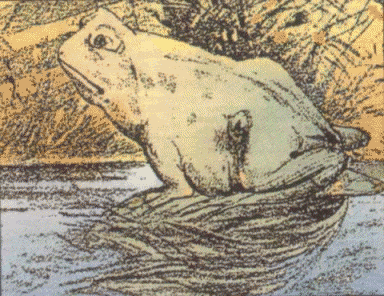 Wat zie je in de afbeelding hieronder (↓)? …………………………………………………..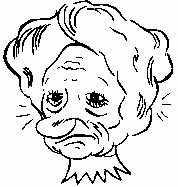 VoedingsmiddelNeus dicht,Voedingsmiddel op de tongNeus dicht, voedingsmiddel gekauwdNeus openKaneelProeft iets / nietsProeft iets / nietsProeft iets / nietsAardappelProeft iets / nietsProeft iets / nietsProeft iets / nietsPeerProeft iets / nietsProeft iets / nietsProeft iets / nietsSinaasappelProeft iets / nietsProeft iets / nietsProeft iets / nietsPreiProeft iets / nietsProeft iets / nietsProeft iets / nietsAantal koude prikkelsAantal warme prikkelsAfstand passerpuntenLichaamsdeelÉén of twee punten1 mmTongÉén punt  /  twee punten…………………mmVingertop Één punt  /  twee punten4 mmLipÉén punt  /  twee punten6,5 mmNeustopÉén punt  /  twee punten…………………mmWangÉén punt  /  twee punten…………………mmRug van de handÉén punt  /  twee punten35 mmKnieÉén punt  /  twee punten…………………mmOnderarmÉén punt  /  twee punten65 mmRugÉén punt  /  twee puntenPogingRaak òf mis12345678910TikAfstand ten opzichte van het middenAfstand ten opzichte van het middenAfstand ten opzichte van het middenAfstand ten opzichte van het middenAfstand ten opzichte van het middenAfstand ten opzichte van het middenAfstand ten opzichte van het middenJuist / OnjuistTik- 3 cm- 2 cm- 1 cmMidden0 cm+ 1 cm+ 2 cm+ 3 cmJuist / Onjuist1234567